РоссияООО «ЭЛИНОКС»CТОЛ ДЛЯ КОФЕМАШИНЫТИПА СКМ-7ПАСПОРТ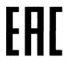 НАЗНАЧЕНИЕСтол для кофемашины типа СКМ-7 (далее стол) предназначен:1.1. Для использования на предприятиях общественного питания в качестве вспомогательного оборудования.1.2. Для хранения внутри тумбы и выдвижных ящиков: кухонной утвари (тарелки, ложки, вилки и т.п., выполненные из металла или пластика) и продуктов питания в упаковке (макаронные изделия, крупы, приправы и т.п.).1.3. Для хранения зерен кофе внутри откидного ящика.Декларация о соответствии ТС N RU Д-RU.АУ04.В.05445. Срок действия с 25.11.2014 г. по 24.11.2019 г.Санитарно-эпидемиологическое заключение №77.99.31.515.Д.003763.03.10 от 10.03.2010г. до 10.03.2015 г.На предприятии действует сертифицированная система менеджмента качества в соответствии требованиям ISO 9001:2008. Регистрационный номер №73 100 3466, действителен до 16.01.2017г.ТЕХНИЧЕСКИЕ ХАРАКТЕРИСТИКИ	2.1. Основные параметры стола должны соответствовать значениям, указанным в таблице 1.Таблица 1КОМПЛЕКТ ПОСТАВКИ3.1. Комплектность приведена в таблице 2.Таблица 24. СВИДЕТЕЛЬСТВО О ПРИЕМКЕ.  Стол для кофемашин СКМ-7-1 или  СКМ-7-2, (нужное подчеркнуть)  изготовленный на ООО «ЭЛИНОКС», соответствует ТУ 5600-022-01439034-2008  и  признан годным для эксплуатации.Дата выпуска_______________________________________________________________________________________________________________________личные подписи (оттиски личных клейм) должностных лиц  предприятия, ответственных за приемку изделияСВИДЕТЕЛЬСТВО ОБ УПАКОВКЕ.Стол для кофемашин СКМ-7-1 или  СКМ-7-2, (нужное подчеркнуть) упакован на ООО «ЭЛИНОКС» согласно требованиям, предусмотренным конструкторской документацией.	Дата упаковки			         			          	М. П.						                 (подпись)	Упаковку произвел		         			_____						                 (подпись)	Изделие после упаковки принял 									                 (подпись)ГАРАНТИИ ИЗГОТОВИТЕЛЯГарантийный срок эксплуатации  стола- 1 год со дня ввода в эксплуатацию.	Гарантийный срок хранения 1 год со дня изготовления.В течение гарантийного срока предприятие-изготовитель гарантирует безвозмездное устранение выявленных дефектов изготовления и замену вышедших из строя составных частей стола, произошедших не по вине потребителя, при соблюдении потребителем условий транспортирования, хранения и эксплуатации изделия.Гарантия не распространяется на случаи, когда стол вышел из строя по вине потребителя в результате несоблюдения требований, указанных в паспорте.Время нахождения стола в ремонте в гарантийный срок не включается.В случае невозможности устранения на месте выявленных дефектов предприятие-изготовитель обязуется заменить дефектный стол.Все детали, узлы и комплектующие изделия, вышедшие из строя в период гарантийного срока эксплуатации, должны быть возвращены заводу-изготовителю стола для детального анализа причин выхода из строя и своевременного принятия мер для их исключения.Рекламация рассматривается только в случае поступления отказавшего узла, детали или комплектующего изделия с указанием обозначения стола, срока изготовления и установки.7. СВЕДЕНИЯ О РЕКЛАМАЦИЯХРекламации предприятию-изготовителю предъявляются потребителем в порядке и сроки, предусмотренные Федеральным законом «О защите прав потребителей» от 09.01.1996г., с изменениями и дополнениями от 17.12.1999г., 30.12.2001г, 22.08.2004г., 02.10.2004г., 21.12.2004г., 27.07.2006г., 16.10.2006г., 25.11.2006г., 25.10.2007г., 23.07.2008г., Гражданским кодексом РФ (части первая от 30.11.1994г. № 51-ФЗ, вторая от 26.01.1996г. № 14-ФЗ, третья от 26.11.2001г. №146-ФЗ, четвертая от 18.12.2006г. № 230-ФЗ) с изменениями и дополнениями от 26.12, 20.02, 12.08.1996г.; 24.10.1997г.; 08.07, 17.12.1999г.; 16.04, 15.05, 26.11.2001г.; 21.03, 14.11, 26.11.2002г.; 10.01, 26.03, 11.11, 23.12.2003г.; 29.06, 29.07, 02.12, 29.12, 30.12.2004 г., 21.03, 09.05, 02.07, 18.07, 21.07.2005 г., 03.01, 10.01, 02.02, 03.06, 30.06, 27.07, 03.10, 04.12, 18.12, 29.12, 30.12.2006г.; 26.01, 05.02, 20.04, 26.06, 19.07, 24.07, 02.10, 25.10, 04.11, 29.11, 01.12, 06.12.2007г., 24.04, 29.04, 13.05, 30.06, 14.07, 22.07, 23.07, 08.07, 08.11, 25.12, 30.12.2008г., 09.02.2009г., а также Постановлением Правительства РФ от 19.01.1998г. № 55 «Об утверждении Правил продажи отдельных видов товаров, перечня товаров длительного пользования, на которые не распространяются требования покупателя о безвозмездном предоставлении ему на период ремонта или замены аналогичного товара, и перечня непродовольственных товаров надлежащего качества, не подлежащих возврату или обмену на аналогичный товар других размера, формы, габарита, фасона, расцветки или комплектации» изменениями и дополнениями от 20.10.1998г., 02.10.1999г., 06.02.2002г.,  12.07.2003г., 01.02.2005г.; 08.02, 15.05, 15.12.2000г., 27.03.2007г., 27.01.2009г.	Рекламации направлять по адресу:  Чувашская Республика,                                                               г. Чебоксары, 	                                                              Базовый проезд, 17.                                                                  Тел./факс: (8352)  56-06-26, 56-06-85.8. СВЕДЕНИЯ ОБ УТИЛИЗАЦИИПри  подготовке и отправке стола на утилизацию необходимо разобрать и рассортировать составные части стола по материалам, из которых они изготовлены.Внимание! Конструкция стола постоянно совершенствуется, поэтому возможны незначительные изменения, не отраженные в настоящем  руководстве.9. ХРАНЕНИЕ, ТРАНСПОРТИРОВАНИЕ И СКЛАДИРОВАНИЕХранение стола должно осуществляться в транспортной таре предприятия изготовителя по группе условий хранения 4 по ГОСТ 15150.        Срок хранения не более 12 месяцев.        При сроке хранения свыше 12 месяцев владелец стола обязан произвести переконсервацию изделия по ГОСТ 9.014.          Упакованный стол следует транспортировать железнодорожным, речным, автомобильным транспортом в соответствии с действующими правилами перевозки на этих видах транспорта.  Морской и другие виды транспорта применяются по особому соглашению.           Условия транспортирования в части воздействия климатических факторов – группа 8 по ГОСТ 15150, в части воздействия механических факторов – С по ГОСТ 23170.         Погрузка и разгрузка стола из транспортных средств должна производиться осторожно, не допуская ударов и толчков.  ВНИМАНИЕ!  Допускается складирование упакованных столов по высоте в три ярусов для хранения.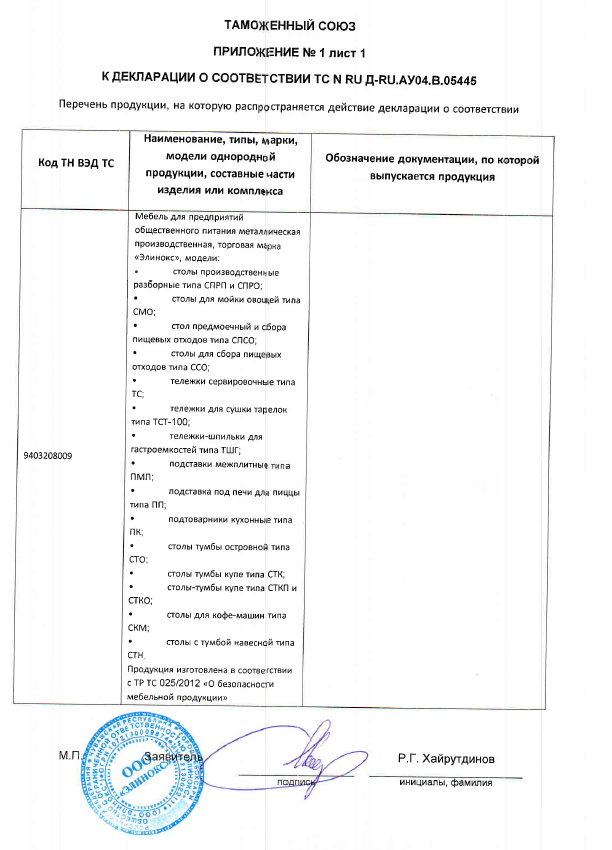 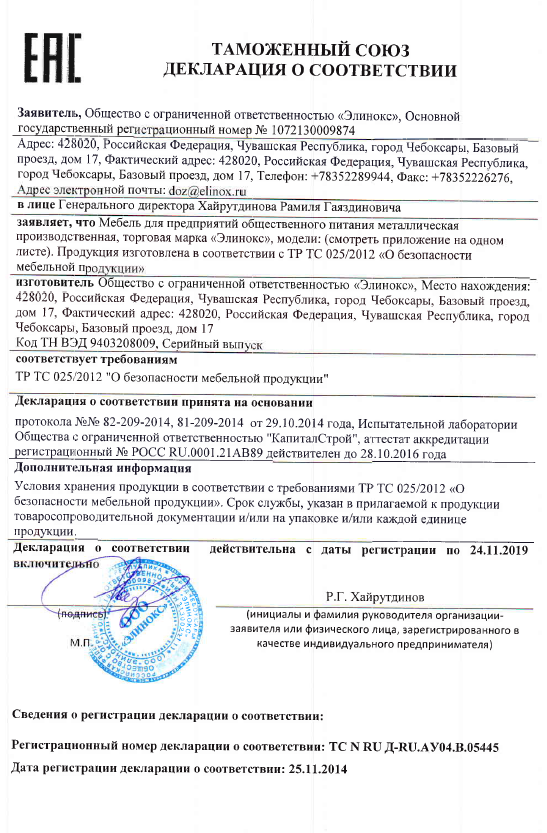 Наименование параметраВеличина параметраВеличина параметраНаименование параметраСКМ-7-1СКМ-7-2Допускаемая нагрузка на столешницу, кг., не более100100Допускаемая нагрузка на полку, кг., не более2936Допускаемая нагрузка на один выдвижной ящик, кг., не более55Допустимая нагрузка на откидной ящик, кг22Количество выдвижных ящиков, шт.23Количество откидных ящиков, шт.11Габаритные размеры, мм, не болеедлинаширинавысота  +12007608651400760865Габаритные размеры ящика (рабочие), мм, не болеедлинаширинавысота300520150300520150Масса, кг., не более7792Масса с упаковкой115137№п/пНаименованиеКоличество, шт.1Стол СКМ-712Паспорт13Пакет полиэтиленовый14Упаковочный ящик1